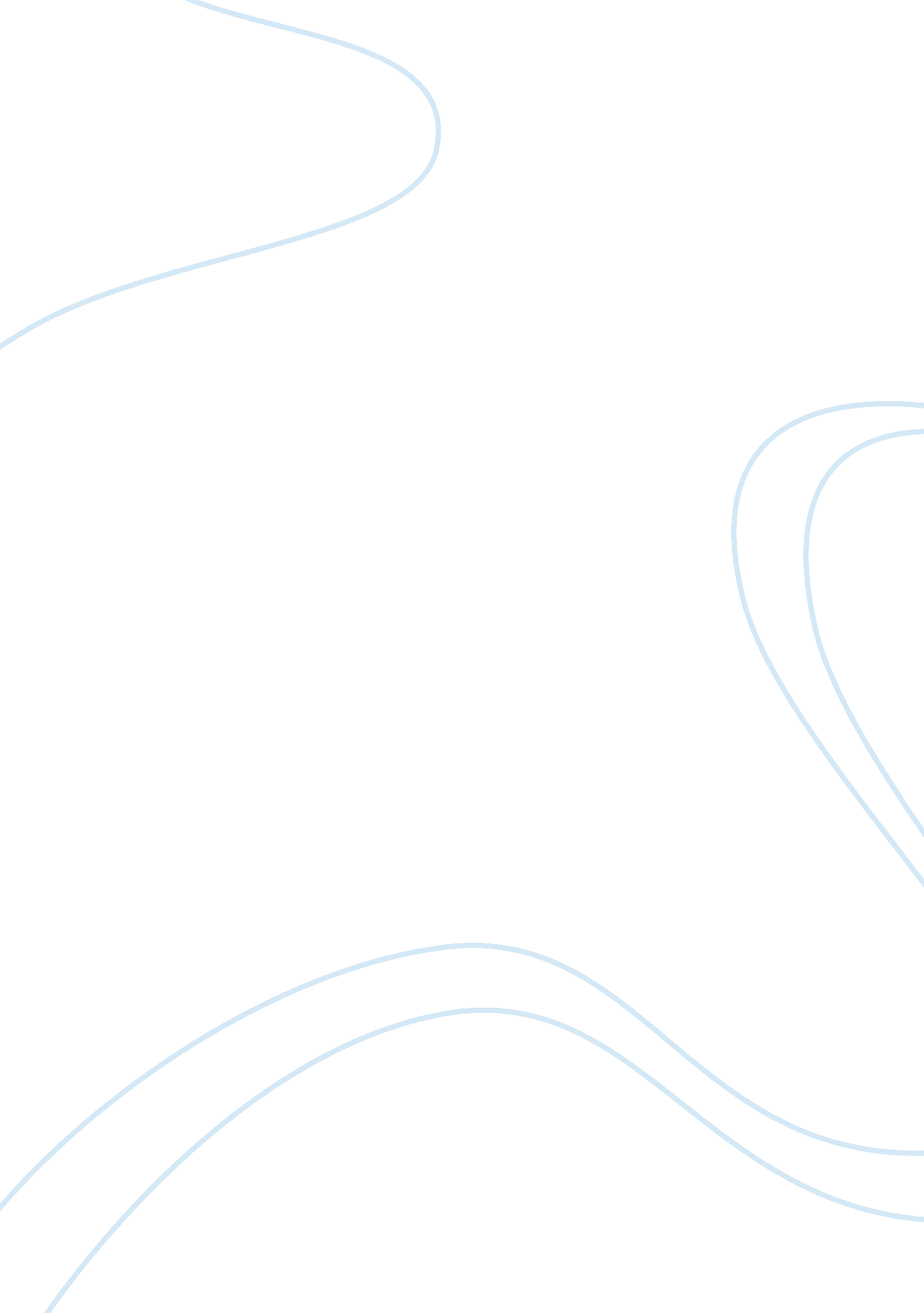 Bad gradesBusiness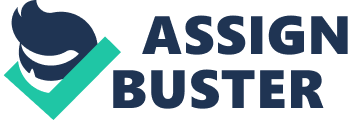 do you think having bad grades determine wheather you are dumb or smart? Personally, I do not think that having bad grades or only one grade determines if you are dumb or not because you can be going thru a though time and not focuse, not do work or nothing and this leads to having bad grades. Also I think that having bad grades kind of discourages some people mostly if they are working really hard to get good grades but they just cant so they get discourage and finally stop working hard. Having a bad grade does not determine your ability to understand and know something because a grade is just a letter. Teachers use it to “ make students work harder and know where they are at academically” but thats not true. For example me, im very intellegent and have the capacity of understanding something very good. This school year was a little tough for me because I was goint thru some family problems and I couldnt really foucused, I was emotionally overwhelmed and really stressed. Due to being emotionally overwhelmed and stressed my grades indeed dropped one or even two letters, but I tried really hard to get them up and most of them I did. Also I think having bad grades kind of discourages some people and makes them not want to work hard. In Freedom writters Veronica states “ If my teacher told me how I was doing without my grades, I would pay attention in doing good and working hard.” What she is trying to say is that grades are irrelevant and schools shouldnt have a grading system. Also that without grades, people can work hard and not get discourage by their bad grade. Sometimes having bad grades can affect people mentally and can cause many serious psychological problems. For example if someone has been getting good grades and suddenly their grades drop for certain reasons, they are going to get stressed about getting their grades up. When they try really hard and that try is not good enough to get their grades up it discourage people and they start thinking they are dumb or that they will never be good enough so they stop trying. In conclusion I think that having bad grades do not determine if you are dumb or smart because you can be going thru a though time and not focuse, not do work or nothing so this causes bad grades. Also that bad grades kind of discourages some people and makes them not want to work hard. There is many reasons why there shouldnt really be a grading system like there is today in this century but I only gave two. 